Press Release #17/2018-19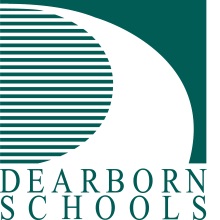 FOR IMMEDIATE RELEASE: Nov. 5, 2018Contact:  Susan Brings, Art Resource Teacher	               (313) 580-0960   briggs@dearbornschools.org               David Mustonen, Communications Director               (313) 827-3006   MustonD@dearbornschools.org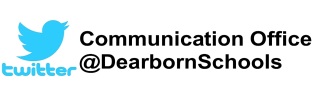 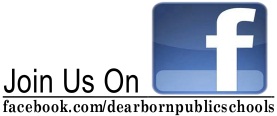 www.DearbornSchools.orgStudents First- Inspire, Educate, CelebrateDearborn Empty Bowls fundraiser set for Nov. 19The Dearborn Public Schools Art department is hosting the 27th annual Empty Bowls meal on Monday, Nov. 19, from 4-6:30 p.m. at Park Place Banquet Hall, 23400 Park St., Dearborn.For a suggested $5 donation to fight hunger in our community, guests who attend this family-friendly dinner will receive a one-of-a-kind handmade bowl. This simple meal consists of soup, including vegan and gluten free options, made by Park Place Caterers, along with bread made by Star Bakery and coffee donated by Starbucks.The bowls are made by Dearborn Public School students in kindergarten through high school.  A tin can raffle also will be held.Donations will support Gleaners Food Bank and Blessings in a Backpack, local charities that help feed the hungry. Guests can take a handmade bowl home as a reminder of all those who go hungry each day.  No reservations are required, but those who arrive early will get first choice from all of the unique bowls made and donated by students and teachers in the Dearborn Public Schools.“With the 27th anniversary of Empty Bowls, we celebrate the fact that our annual event has generated thousands and thousands of dollars to help our community,” noted Dearborn Public Schools Art Resource Teacher Susan Briggs. “This amazingly successful and fun event is possible because of hard work by many Dearborn art teachers and Dearborn students.”Empty Bowls is hosted by the Dearborn Public Schools Art Department and Park Place Banquets & Catering, with support from Starbucks of west Dearborn and Star Bakery of Oak Park. Dick Blick Art Supplies, Rovin Ceramics, Motawi Tileworks, Saatva Yoga Center, and the Detroit Institute of Arts all donate items for this event.“The Dearborn Art Department appreciates our sponsors and everyone who attends Empty Bowls for their generous support to the Dearborn Art Department. Special thanks to Wendy Sample, retired art teacher, for her continued help with this amazing community service project,” Briggs added.For more information about this Empty Bowls event, contact Dearborn Public Schools Art Resource Teacher Susan Briggs at 313-580-0960 or briggss@dearbornschools.org.###Photo Caption:PR – Empty Bowls on display- A table full of bowls made by Dearborn Public School students is on display at a previous Empty Bowls event.  The 27th annual Empty Bowls is scheduled for Nov. 19 from 4 to 6:30 p.m. at Park Place Banquet Hall, 23400 Park St., Dearborn.  Empty Bowls is a fundraiser for Gleaners Food Bank and Blessings in a Backpack, two local charities that help feed the hungry.